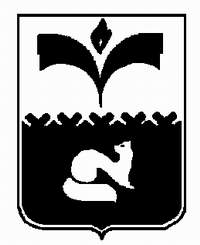 ДУМА ГОРОДА ПОКАЧИХанты-Мансийский автономный округ - ЮграРЕШЕНИЕот  03.12.2012                                                                  № 127Об индексации пенсии за выслугу лет лицам, замещавшим муниципальныедолжности и должности муниципальной службы в городе ПокачиНа основании Законов Ханты-Мансийского автономного округа - Югры от 31.12.2004  № 97-оз «О государственной гражданской службе Ханты-Мансийского автономного округа – Югры», от 20.07.2007                      № 113-оз «Об отдельных вопросах муниципальной службы в Ханты-Мансийском автономном округе – Югре», в соответствии с решениями Думы города от 22.12.2010 № 99 (в редакции решения от 24.10.2012 № 99)  «Об утверждении Положения о пенсионном обеспечении главы города Покачи, депутата Думы города Покачи, осуществлявшим свои полномочия на постоянной основе, и лиц, замещавших должности муниципальной службы в органах местного самоуправления города Покачи», от 15.06.2012 № 66 «О Положении о порядке и условиях выплаты ежемесячных надбавок, денежного поощрения, премий и материальной помощи лицам, замещающим должности муниципальной службы в городе Покачи» Дума городаРЕШИЛА:Произвести индексацию пенсий за выслугу лет (далее пенсии) лицам, замещавшим муниципальные должности и должности муниципальной службы в органах местного самоуправления города Покачи, которым назначена такая пенсия в соответствии с нормативными правовыми актами органов местного самоуправления города Покачи.Настоящее решение распространяется в отношении лиц, указанных в части 1 настоящего решения, которым пенсия назначена:до 1 января 2011 года;после 1 января 2011 года, в случае, если пенсия была назначена без перерасчета денежного содержания.При расчете размера пенсии размер денежного содержания, применяемый при расчете величины пенсии в день вступления в силу настоящего решения, необходимо увеличить в 1,23 раза.Настоящее решение вступает в силу после его официального опубликования и распространяется на правоотношения, возникшие с       1 января 2011 года.Опубликовать настоящее решение в газете «Покачевский вестник».Контроль за выполнением решения возложить на постоянную комиссию Думы города по социальным вопросам (председатель             Таненков В.Л.).Глава города Покачи                   _________________Р.З. ХалиуллинПредседатель Думы города                                       ________________Н.В. Борисова                                                               